PReDICTED GRADES REQUEST FORM LUXEMBOURG - Diplome de Fin d’Etudes SecondairesPlease complete this form electronically where possible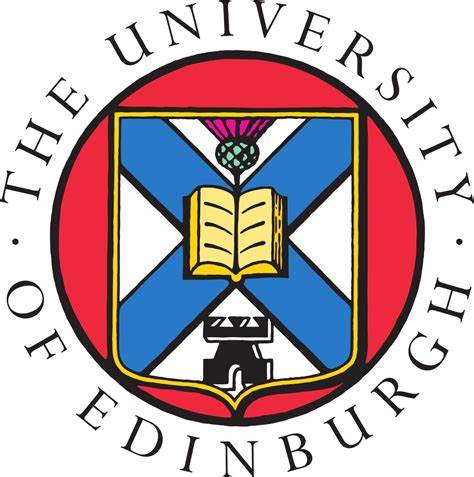 The University of EdinburghCollege of Medicine and Veterinary MedicineName of Applicant:UCAS Personal ID Number:School Name & Address:OVERALL PREDICTED GRADE (0-60)SubjectsSubjectsPredicted Grades  
(0-60)Subject Subject Subject Subject Subject Subject Subject Subject Subject Subject Teacher’s Name:Teacher’s Signature:Date: